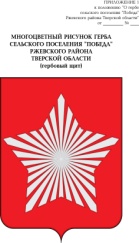 АДМИНИСТРАЦИЯ МУНИЦИПАЛЬНОГО ОБРАЗОВАНИЯСЕЛЬСКОЕ ПОСЕЛЕНИЕ «ПОБЕДА»РЖЕВСКОГО РАЙОНА ТВЕРСКОЙ ОБЛАСТИПОСТАНОВЛЕНИЕ             05.02.2018	№ 14   О внесении изменений и дополнений в Постановление  Главы администрациимуниципального образования сельское поселение «Победа»  Ржевского района Тверской области от 12.04.2013 года № 11 «О предоставлении лицами, поступающими на должности руководителей муниципальных учреждений  и руководителями муниципальных учреждений сельского поселения «Победа» Ржевского района, сведений о доходах, об имуществе и обязательствах имущественного характера»  Руководствуясь  пунктом 8 Указа Президента РФ от 19.09.2017 года №431 «О внесении изменений в некоторые акты Президента Российской Федерации в целях усиления контроля за соблюдением законодательства о противодействии коррупции» . В   целях приведения нормативных правовых актов в соответствии с действующим законодательством.Администрация сельского поселения «Победа» ПОСТАНОВЛЯЕТ:1.Приложения №№ 2,3,4,5 к Постановлению Главы администрации муниципального образования сельское поселение  «Победа» Ржевского района Тверской области от 12.04.2013 года № 11  «О предоставлении лицами, поступающими на должностируководителей муниципальных учреждений и руководителями муниципальных учреждений сельского поселения «Победа» Ржевского района, сведений о доходах,об имуществе и обязательствах имущественного характера» привести в соответствие с требованиями действующего  законодательства Российской Федерации 2.Настоящее Постановление вступает в силу со дня его подписания и подлежит обнародованию в установленном порядке и размещению  на официальном сайте Администрации муниципального образования сельское поселение «Победа» Ржевского района Тверской области в информационно - телекоммуникационной  сети Интернет - http://Победа.ржевский-район.рф .3.Контроль за исполнением настоящего Постановления возложить на заместителя Главы администрации сельского поселения «Победа» Ржевского района Румянцеву М.С.Глава администрациисельского поселения «Победа»                                                     Е.Л.Тарасевич